        Adding suffixes beginning with vowel letters to words ending in –fer          The r is doubled if the –fer is still stressed when the ending is added.     The r is not doubled if the              fer is no longer stressed.         Adding suffixes beginning with vowel letters to words ending in –fer          The r is doubled if the –fer is still stressed when the ending is added.     The r is not doubled if the              fer is no longer stressed.         Adding suffixes beginning with vowel letters to words ending in –fer          The r is doubled if the –fer is still stressed when the ending is added.     The r is not doubled if the              fer is no longer stressed.    Conduct an open sort and discuss    then sort according to suffix and/or   word class and begin to examine and   generate rules.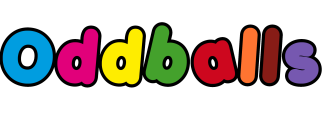 referringreferredreferralpreferringpreferredtransferringtransferredreferencerefereepreferencetransferencetransferrefereeing